Role Profile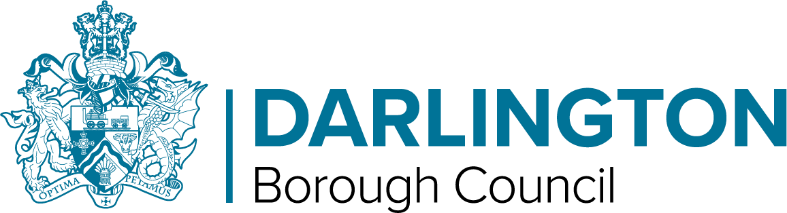 Job Purpose:To lead on a service and product that represents Hopetown’s brand values – playful, people powered and progressive.​​ To lead on a service and product that represents Hopetown’s brand values – playful, people powered and progressive.​​ What are you expected to do?What are you expected to do?What are you expected to do?Provide effective leadership to all Welcome Team members in order to deliver exceptional standards of customer service including day to day management.Maximise income potential across the site by driving, monitoring and evaluating business plan targets. Carry out daily service monitoring across the site, proactively resolving any issues to ensure the site is presented to the highest possible standards at all times.Ensure that all visitors needs are met, dealing with customer enquiries, complaints and feedback to help to achieve highest level of customer satisfaction.Troubleshooting of all systems including tickets, EPOS, CRM, digital interpretation.Responsible for the recruitment, induction, development and training, supervision and line management of the Welcome Team.Play an important role in the delivery of events, exhibitions and education visits, liaising with the Marketing Team, promoting hireable spaces and liaising with hirers.Assist in the implementation of appropriate sales approaches for each event and contribute towards the promotion of special offers.Assist with the staff rotas and schedules to ensure that staffing is responsive to the needs of the site.  Take lead operational responsibility for the safety and security of the building, including implementing building emergency procedures.Provide effective leadership to all Welcome Team members in order to deliver exceptional standards of customer service including day to day management.Maximise income potential across the site by driving, monitoring and evaluating business plan targets. Carry out daily service monitoring across the site, proactively resolving any issues to ensure the site is presented to the highest possible standards at all times.Ensure that all visitors needs are met, dealing with customer enquiries, complaints and feedback to help to achieve highest level of customer satisfaction.Troubleshooting of all systems including tickets, EPOS, CRM, digital interpretation.Responsible for the recruitment, induction, development and training, supervision and line management of the Welcome Team.Play an important role in the delivery of events, exhibitions and education visits, liaising with the Marketing Team, promoting hireable spaces and liaising with hirers.Assist in the implementation of appropriate sales approaches for each event and contribute towards the promotion of special offers.Assist with the staff rotas and schedules to ensure that staffing is responsive to the needs of the site.  Take lead operational responsibility for the safety and security of the building, including implementing building emergency procedures.Provide effective leadership to all Welcome Team members in order to deliver exceptional standards of customer service including day to day management.Maximise income potential across the site by driving, monitoring and evaluating business plan targets. Carry out daily service monitoring across the site, proactively resolving any issues to ensure the site is presented to the highest possible standards at all times.Ensure that all visitors needs are met, dealing with customer enquiries, complaints and feedback to help to achieve highest level of customer satisfaction.Troubleshooting of all systems including tickets, EPOS, CRM, digital interpretation.Responsible for the recruitment, induction, development and training, supervision and line management of the Welcome Team.Play an important role in the delivery of events, exhibitions and education visits, liaising with the Marketing Team, promoting hireable spaces and liaising with hirers.Assist in the implementation of appropriate sales approaches for each event and contribute towards the promotion of special offers.Assist with the staff rotas and schedules to ensure that staffing is responsive to the needs of the site.  Take lead operational responsibility for the safety and security of the building, including implementing building emergency procedures.What you need to be successful?What you need to be successful?What you need to be successful?Experience of leading and managing a front of house team.Experience of working with the public, dealing effectively with enquiries and complaints. Experience of interpreting legislation, policy and procedures including Health & Safety, Licensing Laws and regulations.Experience of electronic point of sale and cash handling.IT Literatre, capable of using all Microsoft packages.Ability to problem solve, multitask, prioritise workloads and plan and allocate targets to meet deadlines. Ability to communicate both orally and in writing to a wide range of audiences. Commitment to provide exceptionally high standards of customer care.Flexible approach to working time arrangements to be available to work at short notice including evenings, weekends and bank holidays. Experience of leading and managing a front of house team.Experience of working with the public, dealing effectively with enquiries and complaints. Experience of interpreting legislation, policy and procedures including Health & Safety, Licensing Laws and regulations.Experience of electronic point of sale and cash handling.IT Literatre, capable of using all Microsoft packages.Ability to problem solve, multitask, prioritise workloads and plan and allocate targets to meet deadlines. Ability to communicate both orally and in writing to a wide range of audiences. Commitment to provide exceptionally high standards of customer care.Flexible approach to working time arrangements to be available to work at short notice including evenings, weekends and bank holidays. Welcome ManagerPay Band 8